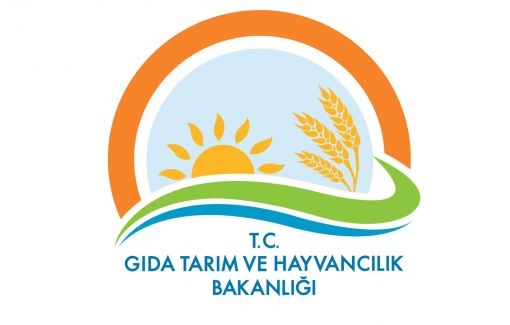 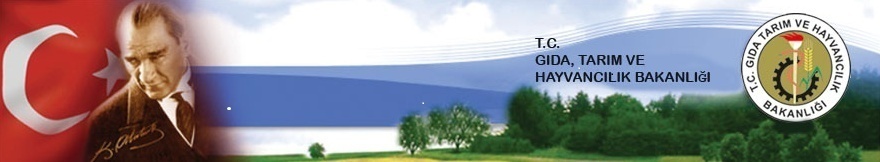 EVREN İLÇE GIDA TARIM VE HAYVANCILIK MÜDÜRLÜĞÜ2017 YILI 12 AYLIK BRİFİNG RAPORU EVREN İLÇE GIDA, TARIM VE HAYVANCILIK MÜDÜRLÜĞÜİLÇE BRİFİNG RAPORU1. İlçenin Tarihi ve Coğrafi DurumuTarihi Durumu:Yaptığımız araştırmalara göre; İlçemiz civarımızın en eski üç yerleşim yerlerinden biridir. İlk yerleşenler Çokumağıl göçebe kabilesi, Kızılırmak nehrinin güney tarafına yerleşmiş olup,Hirfanlı barajı kurulması nedeniyle; sular altında kalmıştır. İlk adını da Çokumağıl göçebe kabilesinden almış, daha sonraki yıllarda Kahramanmaraş, Nevşehir ve Doğu İllerinden gelen göçebelerle birleşerek, Çıkınağıl adını almıştır. 1957 yılında daha önceki kuruluş yerinin, Hirfanlı Baraj Gölünün suları altında kalması nedeniyle, şu anda bulunduğu yere taşınmıştır. 1963 yılında Şereflikoçhisar İlçesine bağlı belde olmuş, l982 yılında da ismi EVREN olarak değiştirilmiştir. 1990 yılında çıkarılan 3644 sayılı kanun ile adı "EVREN " kalmak kaydı ile ilçe statüsüne dönüştürülmüştür. 02.08.1991 tarihinde de ilk Kaymakamı atanmıştır.İlçemizi Aksaray İli Sarıyahşi İlçesine bağlayan yolun üzerinde, İlçemize 2 km mesafede,  bol miktarda 1000 yıllık seramiğe rastlanan, 20- yüksekliğinde 70- eninde  "Höyük" diye adlandırılan insan yapısı tepecik, "Ilgıyer" olarak adlandırılan mevkide Ermeni mezarlığı, İlçemiz Çatalpınar Mahallesi’nin yaklaşık 2 km. güney batısında, Sığırcık Kalesi diye adlandırılan Bizans ve Osmanlı dönemine ait bir kale kalıntısı ve 2006 yılında tespit edilen, İlçemiz Solakuşağı Mahallesi’nin kuzeyinde Roma dönemine ait mezar bulunması İlçemizin eski bir yerleşim yeri olduğunu göstermektedir.Coğrafi Durumu:İlçemiz Türkiye’nin Orta Anadolu bölgesinde olup, rakımı 900 m’dir. Doğu yönünde Aksaray İli ile Güney ve Batı yönünde Ankara İlinin Şereflikoçhisar İlçesi ile Kuzey yönünde ise Hirfanlı Barajı vasıtasıyla, Kırşehir İlinin sınırlarıyla huduttur.  Ankara İline 176 km’dir. İklim Durumu:İklimi, tipik karasal İç Anadolu iklimidir. İbrahimbeyli ve Eskitorunobası Mahallelerinin yükseltileri diğer mahallelere göre fazla olduğundan iklimi daha serttir. Ancak, Evren İlçe merkez ve yedi mahallesinin iklimi Hirfanlı Barajına yakınlıkları nedeniyle,  diğer iki mahalleye göre kışın daha ılıman, yazın daha sıcak ve nemli geçmektedir. Bitki Örtüsü ve Toprak Yapısı:İç Anadolu bölgesine özgü bozkır bitki örtüsüne sahip olup , % 2.2’lik seyrek orman (meşelik) alanına ve  % 19,8 oranında çayır mera alanı mevcuttur. Toprak yapısı bakımından ise  % 85’i kumlu tınlı , % 10’nu kumlu ve % 5’i taşlı yapıdadır.2.Arazi Varlığı ve Dağılımı:3. İlçe Gıda, Tarım Ve Hayvancılık Müdürlüğünün Personel, Bina ve Araç-Gereç DurumuPersonel Durumu:Bina Durumu:İlçe Müdürlüğümüz, Evren Hükümet Konağı Binası giriş katında hizmet vermektedir.Araç Gereç Durumu:	1 Adet Motorlu Çapa Makinesi ( Kaymakamlık hizmetinde)	1 Adet Tekerlekli İlaç Atma Pülverizatörü 4. İlçenin Tarımsal YapısıÜretilen Bitkisel Ürünler Hakkında Genel bilgi:İlçede Buğday, Arpa üretimi ağırlıkta olup, tahmini 2017 yılı üretimleri aşağıya çıkarılmıştır.Hayvan Sayıları İlçemizdeki Hayvan Irkları Hayvansal Ürünler Hakkında Genel bilgi:Su Ürünleri Üretim Miktarı5. İlçe Gıda, Tarım Ve Hayvancılık Müdürlüğü Çalışmaları5.1. İlçede Yürütülen Destekleme Faaliyetleri ( Bakanlık Projeleri )2017 Yılı Destekleri5.2.İlçede Yürütülen Demonstrasyon Çalışmaları ve Yürütülen ProjelerAnkara Büyükşehir Belediyesinin Kırsal Hizmetler ve Jeotermal Kaynaklar Daire Başkanlığı’ndan 2016 yılı Sonbahar döneminde tedarik edilen Macar Fiğ tohumu 7 mahallede 15 çiftçiye 2.300 kg. tohum dağıtılmıştır.Ankara Büyükşehir Belediyesinin Kırsal Hizmetler ve Jeotermal Kaynaklar Daire Başkanlığı’ndan 2016 yılı Sonbahar döneminde tedarik edilen Yonca tohumu 5 mahallede 5 çiftçiye 350 kg. tohum dağıtılmıştır. Ankara Büyükşehir Belediyesinin Kırsal Hizmetler ve Jeotermal Kaynaklar Daire Başkanlığı tarafından 2017 yılında tedarik edilecek Ceviz fidanları 3 mahallede 4 çiftçiye 5 da’lık proje uygulanacaktır. – ( 2017 yılında fidanlar tedarik edilmediğinden proje uygulanamadı ).5.3.İlçede Yapılan Eğitim Çalışmaları5.3.1. Bitkisel üretim eğitim çalışmalarıKuraklığa dayanıklı çeşitler hakkında bilgilendirme toplantıları,Yem Bitkileri desteklemeleri hakkında bilgilendirme toplantıları,Kırsal Kalkınma Yatırımlarının Desteklenmesi hakkında bilgilendirme toplantıları,Anız Yangınlarının önlenmesi hakkında bilgilendirme toplantıları,Organik Tarım Önemi ve desteklemeleri ile ilgili bilgilendirme toplantıları,İyi Tarım Uygulamaları bilgilendirme toplantıları,Toprak Analizinin Önemi ve desteklemeleri ile ilgili bilgilendirme toplantıları,Sertifikalı Tohumun Önemi ve desteklemeleri ile ilgili bilgilendirme toplantıları,Sertifikalı Fidanın Önemi ve desteklemeleri ile ilgili bilgilendirme toplantıları,Tarla Faresi Mücadelesi hakkında eğitim çalışmaları,Tarım Havzaları hakkında eğitim çalışmaları, Bitkisel Üretimde Kullanılan Kimyasalların Kayıt Altına Alınması hakkında eğitim çalışmaları,Azotlu, Nitratlı Gübre Kirliliği hakkında eğitim çalışmaları,Domates Güvesi İle Mücadele konularında eğitim çalışması.5.3.2. Hayvan sağlığı eğitim çalışmalarıKuş Gribi hakkında bilgilendirme toplantılarıKırım Kongo Kanamalı Ateşi Hastalığı ile ilgili bilgilendirme toplantıları.Hayvancılık Desteklemeleri ile ilgili bilgilendirme çalışmalarıBuzağı Ölümleri ile ilgili bilgilendirme ve değerlendirme çalışmaları5.4. İlçede Bulunan Kooperatifler ve Durumları:Evren İlçe Merkezi ve mahallelerinde 1 adet faaliyet gösteren kalkınma kooperatifi mevcuttur.*Evren Su Ürünleri Kooperatifi: 2011 Yılında Kurulmuştur.5.5.İlçede Yürütülen TİD ÇalışmalarıTİD Çalışmaları kapsamında, mahallelerde bilgilendirme toplantıları ve yayım çalışmaları periyodik olarak yapılmaktadır. Ayrıca, çiftçi taleplerine cevap verilmektedir. 2017 yılında  işletme ziyareti gerçekleştirilmiş ve ziyaretler devam etmektedir.İlçede Yapılan Diğer Faaliyetler:Koruma Kontrol Uygulamaları:AŞILAMALAR 2017Küpeleme çalışmalarıHayvan sevkleriİlçemizde arazi toplulaştırma çalışmaları 2013 yılında başlatılmış olup şuana kadar 4 mahallede ( Cebirli. İnebeyli, Yusufuşağı, Altınbaşak ) toplulaştırma çalışmaları tamamlanmıştır. Diğer mahallelerde toplulaştırma çalışmaları devam etmektedir.İlçe Merkezi ve 9 mahallede Çiftçi eğitim çalışmaları yapılmış, tarımsal desteklemeler ile zirai ve hayvancılık konularında bilgiler verilmiştir.İlçe Merkezinde Gübre Bayi ve İlaç Bayi kontrolleri yapılmış olup, denetimler devam etmektedir.Hirfanlı barajının İlçemiz sınırlarında bulunan kısımlarında 2017 yılında 52 adet su ürünleri denetimine çıkılmıştır ve denetimler periyodik olarak devam etmektedir.İlçemizdeki Satış Toplu Tüketim ve Üretim yerlerinde (12 adet işyerinde) 2017 yılı içinde 65 gıda denetimi yapılmıştır.İlçemizde Mayıs ve Haziran aylarında tüm mahallelerde süne-survey çalışması yapılmıştır.Program çerçevesinde sebze bahçeleri, meyve bahçeleri, hububat alanlarında ve baklagil alanlarında zararlı ve hastalıklara karşı yayım çalışmaları vasıtasıyla mücadele yapılmıştır ve devam etmektedir.Tarla faresi mücadelesi hakkında 2017 yılı içinde 9 mahalle ve ilçe merkezinde eğitim toplantısı, survey çalışmaları zehirli yem verilerek ilaçlı mücadele yapılmıştır. Eğitim ve survey çalışmaları devam etmektedir.2017 yılında yapılan ve 2018’de yapılması planlanan projeler:Macar Fiğ (Ot)		15 çiftçi - uygulandıYönca			5 çiftçi - uygulandıÇilek Alçak Tunel	2 çiftçi - beklemedeÇeviz			4 çiftçi- beklemedeKöy Tavukçuluğu (44+1) 		67 çiftçi- beklemedeKoyunculuk (Akkaraman 13+1) 	43 çiftçi- beklemedeManda Yetiştiriciliği (2+1)		14 çiftçi- beklemedeÇift Sıralı Bağımsız Mısır Silaj Mak.	2 mahalle için- beklemedeKabak Hasat (Kendi Toplayan) Mak. 1 adet- uygulanamadıHassas Ekim Makinesi		1 adet- uygulanamadıSıra Arası Çapa Makinesi Gübreli	1adet- uygulanamadıAnkara Büyükşehir Belediyesinin Kırsal Hizmetler ve Jeotermal Kaynaklar Daire Başkanlığı tarafından tedarik edilemeyen tohum, hayvan ve ekipmanlarla ilgili projeler uygulanamadı.6. Sonuç ve Öneriler:	İlçemiz merkezi ile mahallelerinde yaşayan halkın ortalama geliri oldukça düşüktür. Toprak yapısı bakımından % 85’i kumlu-tınlı, % 10’u kumlu, % 5’i taşlıdır. 	İlçemizin ana geçim kaynağı hububat tarımı, hayvancılık, balıkçılık ve kısmen sulu yerlerde meyvecilik ve sebzeciliktir. Şu an itibariyle, İlçemiz ve köylerinde emekliler ve şehre göç edemeyenler dışında çok az oranda genç nüfus bulunmaktadır. Genç nüfus tarımda istikbal görmediğinden ve çalışma şartlarının zorluğundan şehre göç etmeye başlamıştır. İlçemizde hiçbir sanayi kuruluşunun olmaması ve başka geçim kaynağı olmaması göçü hızlandırmaktadır. Hirfanlı barajı ile sınır olan arazilerde, elektrik enerjisinin olmayışı ve mazotun pahalı olması sebebiyle; sulu tarım yapılamamaktadır. İlçemizde bulunan göletin altında kalan 2150 dekarlık arazide sulu tarım yapılabilmektedir.İlçemizde iklim şartları göz önüne alındığında koyunculuk alternatifi ön plana çıkmaktadır.             Dokuz mahallemizin mera alanlarının kapasitelerinin yüksek ve mahallelere yakın oluşu, yetiştiriciliği yapılan akkaraman ırkı koyunların 10 ay meradan yararlanabilmeleri, yem maliyetlerini düşürmekte; dolayısıyla karlılığı artırmaktadır.İlçemiz için bir başka önemli alternatif ise, Hirfanlı baraj gölünde yapılan balıkçılıktır. İlçemizde yaklaşık olarak 35 aile geçimini balıkçılıktan sağlamaktadır. İlçemizdeki bu amatör balıkçılar Su ürünleri Kooperatifi kurularak bir araya getirilmiş daha bilinçli ve organize bir balıkçılık faaliyeti oluşturmak amaçlanmıştır.                               DÜZENLEYENLER		                                                                     ONAYLAYAN   		      Metin DİZİ                                Volkan ÖZTÜRK                                                              Nagihan DEMİRTAŞ   Veteriner Hek.                               Ziraat Müh.                                                                      İlçe Müdürü V.1.ARAZİDAĞILIMIArazi CinsiAlan (ha)Oran (%)SulanabilirAlan (da)Tarım 13952647125 (Tarım Arazisinin %5,10’ u )Orman4792,2-Çayır-Mera431619,8-Tarım Dışı305214-Toplam2180010071252.TARIM ARAZİ DAĞILIMI   CinsiEkilen Alan (Ha)Alanı(Ha)Oranı (%)ArpaBuğdayÇavdar3548375550Hububat=730853DiğerMeyve AlanıSebze Alanı Bağ AlanıSera Alanı946,5124,6272,2750,11,031,686,610,76 Ekili ve Dikili Alan Toplamı8718,48718,463,08 Tarla Nadas Alanı5145,7536,92Tarım Alanı Toplam13917,1100UNVANLARADETİlçe Müdürü  (Ziraat Mühendisi)1Ziraat Mühendisi   5  (5 personelimizden 2 personel Bakanlık Çağrı Merkezinde Görevli, 1 personel 2 yıl ücretsiz izinde)Veteriner Hekim1Ziraat Teknikeri1Veteriner Sağlık Teknikeri-657 – 4/c  (Sözleşmeli Personel )1Daimi İşçi 4TOPLAM13Ürün CinsiÜretim (Ton)Buğday14.095Arpa9.870Çavdar15Nohut628Fasulye250Ayçiçeği375Tıbbi-Aromatik Bitkisi (Kimyon)202Karpuz175Kavun1.300Çerezlik Kabak52,5Şeker Pancarı15.000Hayvan CinsiSayısı (Baş)Büyükbaş  (Sığır) Büyükbaş  (Manda)İnek                                                  884Düve                                                332Tosun/Boğa                                     323Buzağı-Dana (Erkek Dişi)              663                                                            7Toplam                                            2209Boğa Altı İnek Sayısı 884 (Yerli 90, Melez 558, Kültür Irkı 236)Büyükbaş  (Manda)7Küçükbaş	3436 (345 Kıl Keçisi, 2936 Koyun Akkaraman, 28 kıvırcık, 87 Sivas Kangal, 40 ivesi)Tek Tırnaklı              69 (4 At,  65 Eşek )Kanatlı1520 Tavuk 95 hindi 37 Kaz 16 ÖrdekArı	53 (Arılı Kovan)Köpek-Kedi302BüyükbaşMontofon, Holstein,  Simental,  Şarole,  Yerli Kara, Aberden-Angus KüçükbaşAkkaraman, Kıvırcık, Kıl Keçisi, Sivas Kangal Koyunu, İvesiTatlı Su ÜrünleriSazan, Gümüşbalığı, Kadife, Yayın Balığı, LevrekArıKafkasHayvansal Ürün CinsiOrtalama Verim Miktarı(Kg, Lt/Baş )Yıllık Üretim Miktar(Ton)Ortalama Birim Fiyat(TL/Kg)Ortalama Yıllık Kazanç(TL)İnek Sütü (Süt Tankları) İnek Sütü (Kayıtsız)(5988 Kg Laktasyonda)(3521 Kg Laktasyonda)23 Ton143 Ton1,141,1426.220,00163.020,00Koyun Sütü1 LT.--Kuzu BesisiSığır EtiKarkas 270 Kg.8021,001.680.000,00Koyun EtiKarkas 20 Kg.1020,00200.000,00Bal ÜretimiKovan Başı 10 kg.0,5322,0011.660,00Hayvansal Ürün CinsiOrtalama Verim Miktarı(Kg, Lt/Baş )Yıllık Üretim Miktar(Ton)Ortalama Birim Fiyat(TL/Kg)Ortalama Yıllık Kazanç(TL)Sazan Balığı Üretimi-510    50.000,00Gümüş Balığı Üretimi-4500,75  337,500.00Kadife-57    35.000,00Kerevit-43    12.000,002017 YılıTOPLAMÇİFTÇİSAYISITOPLAM DESTEKLEME ALAN(HA)Hayvan(Baş)TOPLAM DESTEKLEME MİKTARI(TL)Mazot DesteğiKimyevi Gübre Desteği            (2017)500Devam ediyorDevam ediyorMazot DesteğiKimyevi Gübre Desteği            (2018)72Devam ediyorDevam ediyorYem Bitkisi Desteği4bittibittiİyi Tarım Uygulaması Desteği 12bittibittiSertifikalı Tohum Desteği201813Devam ediyorDevam ediyorSertifikalı Fidan Desteği(yazlık)1bittibittiKKYDP Desteklemesi5  (Genç çiftçi Projesi)-1 çiftçiye 40 koyun- 4 çiftçiye 24 B.Baş150.000Hububat - Baklagil Fark Ödemesi Desteği232Devam ediyorDevam ediyorYağlı Tohumlu Bitkiler Desteklemeleri 3bittibittiÇiğ Süt Desteklemesi 14Devam ediyor34.058,00 lt.Devam ediyor961,91.00Buzağı Desteklemesi  *Soy Kütüğü*Ön Soy kütüğü           162Bitti489 B.Baş178,771.00Kırmızı Et Desteklemesi 000Anaç Koyun – Keçi Desteklemesi12         Bitti                  119329,825.00Arıcılık Desteği1Bitti                 53530,00B.B.ŞapP.P.R.S-19LSD( B.B)Rev-1KuduzSağlık Taramasıİlkbahar: 1783Sonbahar: 2079K. BAŞ: ---998İlkbahar 228Sonbahar66İlkbahar 1942Sonbahar 62İlkbahar  --Sonbahar 518277B.Baş 7625K.Baş 10338Kedi-Köpek 302Tek Tırnaklı 813862DevamEdiyor998Devam Ediyor294Devam Ediyor 2004Devam Ediyor518Devam Ediyor277Devam Ediyor18346Devam Ediyor